121/ 1 Mathematics	Paper 1FORM 1 2024END TERM 1 – Time: 2 ½ hoursName …………………………………………….……… Admission Number…………………………..Candidate’s Signature ………………….…...………..	Date ……………………………………Instructions to candidatesWrite your name, admission number and class in the spaces provided above.The paper contains two sections: Section I and Section II.Answer ALL the questions in Section I and ANY FIVE questions from Section II.All working and answers must be written on the question paper in the spaces provided below each question.Marks may be awarded for correct working even if the answer is wrong.Negligent and slovenly work will be penalized.Non-programmable silent electronic calculators and mathematical tables are allowed for use.This booklet contains 17 printed pages. Please confirm that all the pages exist and are properly printed before starting the exam.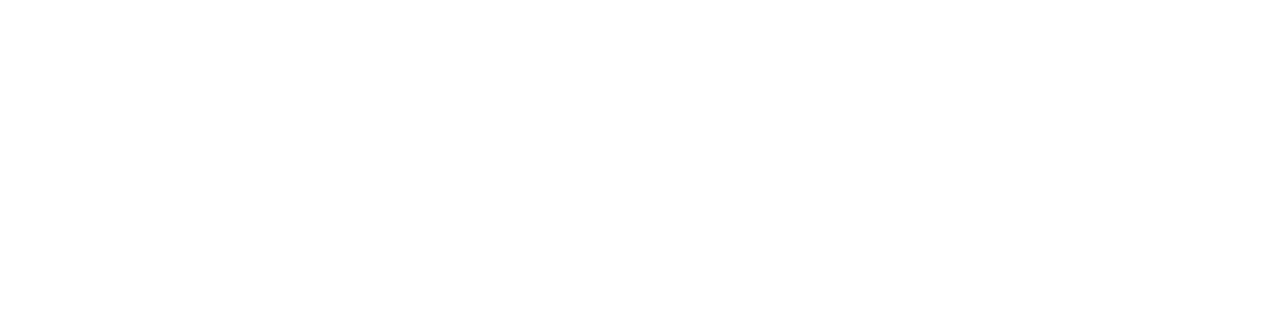 For Examiner’s use onlySection I12345678910111213141516TotalSection II1718192021TotalGrand Total %1SECTION I (50 MARKS)Answer all the questions in this section.1.	Write the following numbers in words	(3 marks)9000791700695230000207392.	Find the sum of all prime numbers between 0 and 50.	(3 marks)3.	State the place values of the following digits in 52368700941 i. 6: ________________________________________ ii. 5: ________________________________________(4 marks)iii. 2: ________________________________________iv. 9: ________________________________________24.	The sum of four consecutive numbers is 102. Find the numbers.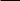 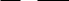 (3 marks)(3 marks)6.	The GCD and LCM of three numbers are 3 and 504 respectively. If two of the numbers are 24 and 72respectively, find the least possible value of the third number.	(3 marks)37.	Find the perimeter of a square whose area is 289 cm2.	(3 marks)A farmer has four types of animals on his farm. The pie chart below represents the number of animals on thefarm. If the number of goats were 30, calculate the number of camels on the farm.	(4 marks)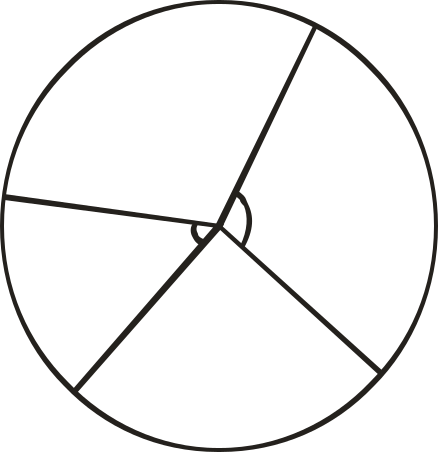 GoatsCattle120oSheep 130o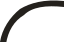 xo(x + 10)oCamels9.	Factorise 4pqr2 + 6p2qr2 – 2pq2r2	(3 marks)4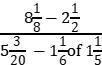 11. Evaluate12. Work out 1305	(670	235)	6	780	1313. Is 43516902 divisible by 11? Show your working.5(3 marks)(3 marks)( 3 marks)(3 marks)14. Express the following in terms of their prime factors.	(3 marks)72686115215. Evaluate 55.31 + 100.184 – 143.9455 leaving your answer in standard form.	(3 marks)16. Show that 35600 is divisible by 8 and not 3.	(3 marks)6√0.846 + √0.09520.72 - √104860.78652 - √0.0072677.0592 - √1850718. (a) Without using mathematical tables or a calculator, evaluate	(5 marks)2	127−45  + 1A fruit dealer blends the fruit juice in a common container to the brim before choosing the quantities in which to distribute them. She can pack them in either 20 litres, 24 litres or 36 litres can before selling them. If she chooses 20 litres cans she remains with 13 litres while when she uses 24 litres 17 litres remain in a container and 29 litres remain when distributed in 36 litres cans. Determine the least capacity of her containerin litres.	(5 marks)8(a) A mother is three and a half times as old as her daughter now. Five years ago, the sum of their ages was equal to the mother’s age four years from now. Taking the daughter’s present age as d years, find the mother’sactual age in 15 years.	(4 marks)Annette has some money in two denominations only. Fifty shillings notes and twenty shilling coins. She has three times as many fifty shilling notes as twenty shilling coins. If altogether she has sh. 3,400, find the numberof fifty shilling notes and 20 shilling coin.	(3 marks)(c) The mean of five numbers is 20. The mean of the first three numbers is 16. The fifth number is greater thanthe fourth by 8. Find the fifth number.	(3 marks)920. Use number lines to perform the following operations	(10 marks)(+5) – (3)(-4) + (2)(+2) + (+5) + (-8)d)	(-3) + (+6)- (-2)(+2) + (-6) – (+3) – (-4)(a) The area of a triangle whose height is equal to the length of its base is 40.25 cm2. Calculate the length ofthe base.	(3 marks)10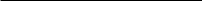 (c ) A vegetable vendor had 1348 cabbages. He sold 750 on the first day and 240 on the second day. Headded 466 to the remaining stock on the third day.	(3 marks)How many cabbages did he have at the end?If he sold the cabbages at a cost of shs 15, how much money did he get?115.  Arrange the following fractions in descending order.2,4,75.  Arrange the following fractions in descending order.3,7,10371010. Convert.  .into fraction.10. Convert0.427into fraction.SECTION II (50 MARKS)SECTION II (50 MARKS)Answer any FIVE questions in this section.Answer any FIVE questions in this section.Answer any FIVE questions in this section.17.  Use squares and square root tables to solve the following17.  Use squares and square root tables to solve the following17.  Use squares and square root tables to solve the following(10 marks)(i) 4.562 - √30.4(i) 4.562 - √30.4(i) 4.562 - √30.4(b) Without using a calculator and tables, evaluate(4 marks)11.7 x0.036x5.8130x1.45x7.2